LIONS KLUB ŠIBENIK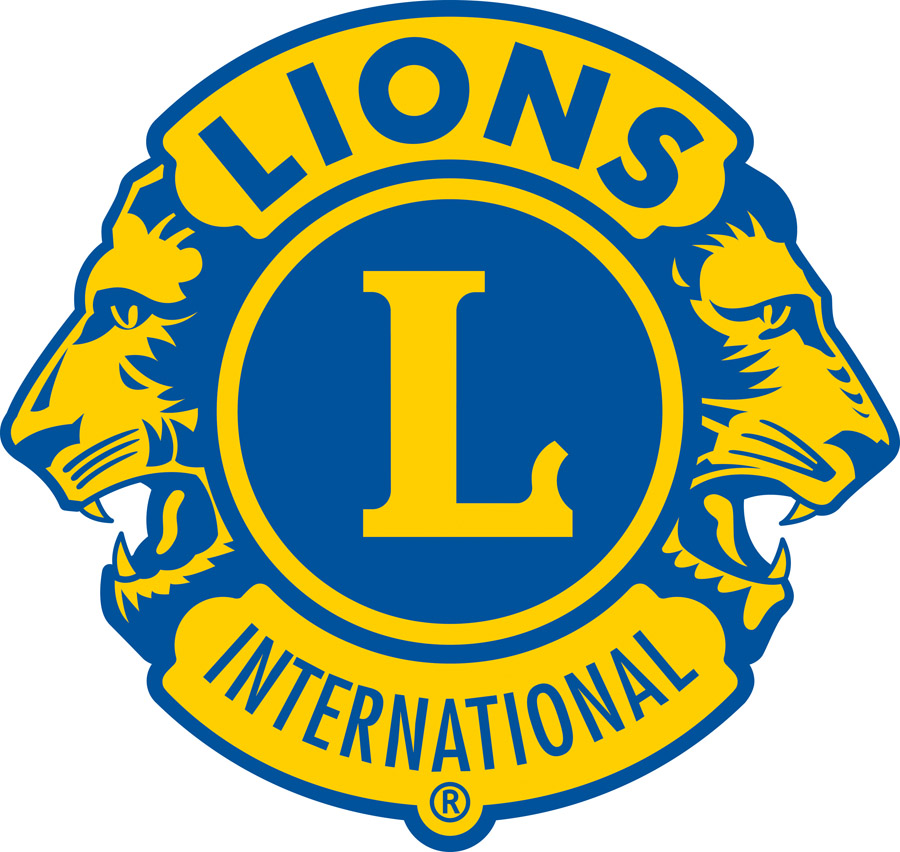  Nikole Tavelića 10 22000 Šibenik, mkrnic1@gmail.comLIONS WINTER CUP –Šibenik, 2018.             18. - 21. listopada 2018.REGISTRACIJA ZA REGATUIME POSADE: MODEL ODABRANE JEDRILICE: _________________________________________LIONS CLUB ________________________________________________________ADRESA ____________________________	GRAD/MJESTO  __________________TEL: _________________________		FAX: ____________________________E-MAIL ___________________________________________________________________POSADA:1. _____________________________ (Kormilar)	6. _____________________________2. _____________________________		7. _____________________________3. _____________________________		8. _____________________________4. _____________________________		9. _____________________________5. _____________________________		10. ____________________________TREBATE KORMILARA?       □  DA      □   NEKormilar treba imati odgovarajuće ovlaštenje za upravljanje brodicom.Domaći kormilar (za 3 dana): EUR 200Registraciju za sudjelovanje na regati treba poslati organizatoru najkasnije do 15. Srpnja 2018.Broj posada na regati  je ograničen na 15+1, po principu tko prije neopozivo prijavi posadu.Startnina iznosi:  8000 HRK /po posadi.Rok plaćanja je (min.50%):   30. srpnja, ostatak (može i u ratama) do 30.rujna 2018.Kotizaciju u visini 750 HRK / članu posade platiti do 15.Rujna 2018. ( uključuje trošak organizacije, vezove za brodove, regatni brod ,pehari za 1.,2.,3. mjesto, nagradna iznenađenja za pojedince i posade, majice,kape i sl.,humanitarni dio, večere za petak i subotu (pića uključena).Osiguranje broda:EUR 95,00 (alternativa je polog EUR 2.000,00), plaća se kod preuzimanja plovila.PRIJAVU POPUNIO ______________________	POTPIS______________________LIONS KLUB  ŠIBENIK, Nikole Tavelića 10, 22000 Šibenik; OIB:  30368518292; IBAN:  HR5424110061100014229,  kod Jadranske banke u Šibeniku